NÁRODNÁ RADA SLOVENSKEJ REPUBLIKY	VIII. volebné obdobieČíslo: CRD-1844/2021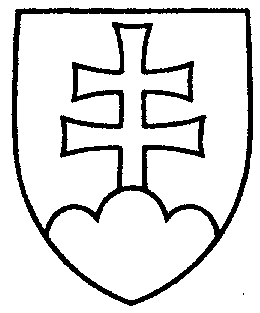 1029UZNESENIENÁRODNEJ RADY SLOVENSKEJ REPUBLIKYz 22. októbra 2021k návrhu poslancov Národnej rady Slovenskej republiky Petra Pellegriniho, Denisy Sakovej, Richarda Rašiho, Erika Tomáša a Matúša Šutaj Eštoka na vydanie zákona, ktorým sa mení a dopĺňa zákon č. 461/2003 Z. z. o sociálnom poistení v znení neskorších predpisov
(tlač 723) – prvé čítanie	Národná rada Slovenskej republiky	po prerokovaní uvedeného návrhu zákona v prvom čítanír o z h o d l a,  ž e	podľa § 73 ods. 4 zákona Národnej rady Slovenskej republiky č. 350/1996 Z. z. o rokovacom poriadku Národnej rady Slovenskej republiky v znení neskorších predpisov	nebude pokračovať v rokovaní o tomto návrhu zákona.    Boris  K o l l á r   v. r.    predsedaNárodnej rady Slovenskej republikyOverovatelia:Miloš  S v r č e k   v. r. Jana  V a ľ o v á   v. r.